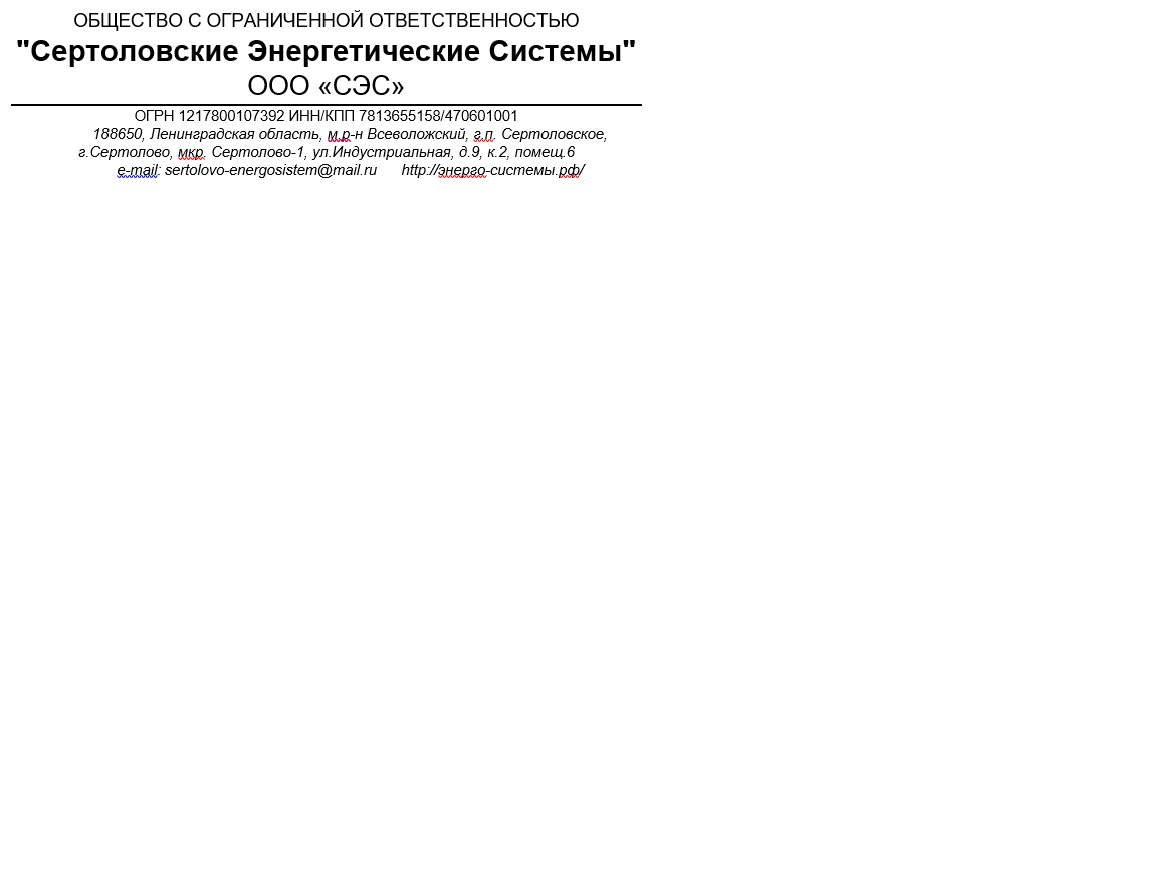                                                            Всем потребителям (СГК)  Сертоловская городская котельная                                                               Комитет ЖКХ г. Сертолово, Администрация  МО  Сертолово,                                                                                                                                                                                                    Аварийная служба                                                                                                                               ТЕЛЕФОНОГРАММА № 27 от 23 01. 24  ООО «СЭС»  сообщает, что с 01часа 30минут 23.01.24года котельная СГК  остановлена в связи с производством работ по восстановлению рабочего гидравлического режима котельной до окончания работ. Об окончании производства работ и выхода котельной на рабочий режим будет сообщено дополнительно.Подписал: главный инженер  ООО «СЭС»   Михеев Д.В.Передала: диспетчер КульбаеваТелефон   диспетчерской  службы   593-85-24Приняли: